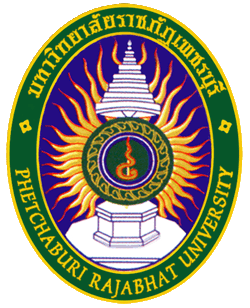 รายงานผลการดำเนินกิจกรรมโครงการ .....................................................................วันที่ ............................................ ณ ....................................สถานที่จัด...................................คณะพยาบาลศาสตร์และวิทยาการสุขภาพมหาวิทยาลัยราชภัฏเพชรบุรี  ปีการศึกษา .......................ส่วนที่ 1 ส่วนนำแบบรายงานผลการดำเนินโครงการ/กิจกรรมตามแผนปฏิบัติราชการประจำปี ปีงบประมาณ พ.ศ. 2564 คณะ/สำนัก/สถาบัน..........พยาบาลศาสตร์และวิทยาการสุขภาพ.............1.	ยุทธศาสตร์ที่ 	...........................................................................................................................................2.	โครงการหลัก	...........................................................................................................................................3.	โครงการ/กิจกรรม ......................................................................รหัสกิจกรรม..........................................4.	วัตถุประสงค์ของโครงการ/กิจกรรม4.1	…………………………………………………………………………………………………………………………………………4.2	…………………………………………………………………………………………………………………………………………5. เป้าหมายเชิงผลผลิต (Output) .................................................................................................................6. เป้าหมายเชิงผลลัพธ์ (Outcome) .............................................................................................................7.	ตัวชี้วัด เป้าหมาย และผลการดำเนินงาน8.	งบประมาณ  ได้รับจัดสรร......................บาท เบิกจ่ายจริง.............................คงเหลือ ......................บาท9.	ผลการดำเนินงาน..................................................................................................................................................................................................................................................................................................................................10. องค์ความรู้และบทเรียนที่ได้รับจากการดำเนินโครงการ/กิจกรรม..................................................................................................................................................................................................................................................................................................................................11. ปัญหาและอุปสรรคในการดำเนินงาน..................................................................................................................................................................................................................................................................................................................................12. ข้อเสนอแนะ ..........................................................................................................................................แบบรายงานผลการปฏิบัติกิจกรรมส่วนราชการ	คณะพยาบาลศาสตร์และวิทยาการสุขภาพ  มหาวิทยาลัยราชภัฏเพชรบุรีที่............................. 			         วันที่ ....... เดือน ................... พ.ศ. ............เรื่อง รายงานผลการจัดกิจกรรม.....................................................................................................เรียน คณบดีคณะพยาบาลศาสตร์และวิทยาการสุขภาพ  	ตามที่ คณะพยาบาลศาสตร์และวิทยาการสุขภาพ ได้รับอนุญาต ให้จัดกิจกรรมตามโครงการ.......................................................นั้น บัดนี้ การดำเนินงานตามโครงการดังกล่าว ได้เสร็จสิ้นแล้ว จึงขอรายงานผลการจัดกิจกรรมดังรายละเอียดต่อไปนี้ประเภทกิจกรรม[   ] กิจกรรมวิชาการ/วิชาชีพ			[   ] กิจกรรมกีฬาหรือส่งเสริมสุขภาพ[   ] กิจกรรมส่งเสริมศิลปะและวัฒนธรรม	 [   ] กิจกรรมบำเพ็ญประโยชน์ หรือรักษาสิ่งแวดล้อม    	[   ] กิจกรรมเสริมสร้างคุณธรรมและจริยธรรมสอดคล้องตามคุณลักษณะบัณฑิตที่พึงประสงค์ด้าน[   ]	ความรู้	                                          [   ] ทักษะทางปัญญา[   ] ทักษะความสัมพันธ์ระหว่างบุคคลและความรับผิดชอบ[   ]	ทักษะการวิเคราะห์เชิงตัวเลขและทักษะด้านการสื่อสาร[   ]	ทักษะด้านการใช้เทคโนโลยีสารสนเทศ[   ] คุณธรรมจริยธรรมและจรรยาบรรณ	1. ชื่อโครงการ........................................................................................................................2. วัตถุประสงค์	1. ....................................................................................................................	2. ....................................................................................................................3. สถานที่ดำเนินการ       .........................................................................................................................4. ผู้รับผิดชอบโครงการ      คณะพยาบาลศาสตร์และวิทยาการสุขภาพ  มหาวิทยาลัยราชภัฏเพชรบุรี 5. ผู้เข้าร่วมโครงการ  	................................................................ จำนวน ........... คน6. ระยะเวลาปฏิบัติงาน  	ระหว่างวันที่ .......................................... 7. งบประมาณที่ได้รับจัดสรร	จำนวน ............................. บาท (.....................ตัวหนังสือ...........................บาทถ้วน)8. ลักษณะการจัดกิจกรรมตามโครงการ	........................ตัวอย่าง *******ในกิจกรรม โครงการเตรียมความพร้อมก่อนเข้าศึกษาสำหรับนักศึกษาใหม่ สาขาวิชาสาธารณสุขศาสตร์ ได้มีการไปศึกษาดูงานที่โรงพยาบาลส่งเสริมสุขภาพตำบลไร่ส้ม อำเภอเมือง จังหวัดเพชรบุรี โดยมีการฟังบรรยายการดำเนินงานของโรงพยาบาล และการถอดองค์ความรู้ของนักศึกษาและวิทยากร และศึกษาดูงานการเรียนรู้ในชุมชน วัดโรงเข้ โดยการฟังบรรยายโดยปราชญ์ชาวบ้าน และการถอดองค์ความรู้ของนักศึกษาและวิทยากร และดำเนินกิจกรรมบำเพ็ญประโยชน์ทำความสะอาดบริเวณวัดโรงเข้..................................ส่วนที่ 2 วิธีการดำเนินการส่วนที่ 3 ผลการวิเคราะห์ข้อมูล1. ผลการประเมินความสำเร็จตามวัตถุประสงค์	เมื่อเสร็จสิ้นโครงการคณะพยาบาลศาสตร์และวิทยาการสุขภาพ ได้ทำการประเมินผลโครงการโดยการสำรวจความคิดเห็นของผู้เข้าร่วมโครงการ  จำนวน........................................... คน  พิจารณาตามมิติการประเมินสรุปได้ดังต่อไปนี้***************ตัวอย่าง**************		1. คุณลักษณะทางประชากร พบว่า ผู้ที่เข้าร่วมกิจกรรมครั้งนี้เป็น ชาย 5 คน คิดเป็นร้อยละ 9.10 และหญิง 50 คน คิดเป็นร้อยละ 90.90 โดยมีรายละเอียดดังตารางที่ 1		ตารางที่ 1 คุณลักษณะทางประชากร	   2. ระดับความพึงพอใจต่อการจัดกิจกรรม พบว่า ผู้เข้าร่วมโครงการมีความพึงพอใจต่อการจัดกิจกรรมเตรียมความพร้อมสำหรับนักศึกษาใหม่ สาขาวิชาสาธารณสุขศาสตร์ ปีการศึกษา 2562 ครั้งนี้อยู่ในระดับมากที่สุด ค่าเฉลี่ย 4.53 โดยมีรายละเอียดดังตารางที่ 2	ตารางที่ 2 ระดับความพึงพอใจของผู้เข้ากิจกรรม		3. การเปรียบเทียบค่าเฉลี่ยคะแนนความรู้ด้านวิชาชีพสาธารณสุข ก่อนและหลังการเข้าร่วมกิจกรรม พบว่า หลังการเข้าร่วมกิจกรรมเตรียมความพร้อมสำหรับนักศึกษาใหม่สาขาวิชาสาธารณสุขศาสตร์ ปีการศึกษา 2562 ค่าเฉลี่ยคะแนนความรู้ด้านวิชาชีพสาธารณสุขของนักศึกษา (8.14 + 1.56) สูงกว่าก่อนเข้าร่วมกิจกรรม (5.29 + 1.76) อย่างมีนัยสำคัญทางสถิติ (p < 0.001) โดยมีรายละเอียดดังตารางที่ 3ตารงที่ 3 การเปรียบเทียบค่าเฉลี่ยคะแนนความรู้ด้านวิชาชีพสาธารณสุข ก่อนและหลังการเข้าร่วมกิจกรรม*มีนัยสำคัญทางสถิติ (p < 0.001)		4. ความรู้ด้านวิชาชีพสาธารณสุข ก่อนและหลังการเข้าร่วม พบว่า นักศึกษาที่เข้าร่วมกิจกรรมมีความรู้ก่อนเข้าร่วมกิจกรรมร้อยละ 52.90 และหลังจากเข้าร่วมกิจกรรมนักศึกษามีความรู้เพิ่มขึ้นร้อยละ 81.40 โดยมีรายละเอียดดังตารางที่ 4ตารางที่ 4 ความรู้ด้านวิชาชีพสาธารณสุข ก่อนและหลังการเข้าร่วม		5. การประเมินพฤติกรรมของนักศึกษาที่เข้าร่วมกิจกรรม พบว่า นักศึกษาที่เข้าร่วมกิจกรรมเตรียมความพร้อมสำหรับนักศึกษาใหม่สาขาวิชาสาธารณสุขศาสตร์ ปีการศึกษา 2562 สามารถปฏิบัติกิจกรรมด้านคุณธรรมจริยธรรม ตามที่กำหนดให้ได้ คิดเป็นร้อยละ 100	2. การบรรลุเป้าหมายตามตัวบ่งชี้ของโครงการ    3. ข้อคิดเห็นและข้อเสนอแนะต่าง ๆ (มาจากผลการประเมินโครงการ)1. ............................................2. ............................................                                            ลงชื่อ.....................................................ผู้รายงานผลการจัดกิจกรรม	       (.....................................................)	         ตำแหน่ง ...........................................................ส่วนที่ 4 สรุปผลการดำเนินการสรุปผลการประเมินโครงการ.........................................ชื่อโครงการ................................................วันที่ ....................................... ณ ............................................................... *****************************	ตามที่ คณะพยาบาลศาสตร์และวิทยาการสุขภาพ ได้รับอนุญาตให้จัดกิจกรรมตามโครงการ   ........................................ วันที่ .............................  ณ ............................................. โดยมีวัตถุประสงค์.............................................................................................................................................. โดยในการจัดโครงการดังกล่าว คณะพยาบาลศาสตร์และวิทยาการสุขภาพ ได้จัดทำการประเมินผลโครงการโดยการสำรวจความคิดเห็นของผู้เข้าร่วมโครงการ  จำนวน .............. คน เพื่อนำผลที่ได้จากการจัดโครงการไปปรับปรุงและพัฒนาการจัดกิจกรรมในครั้งต่อไป ซึ่งสามารถสรุปผลการประเมินได้ดังต่อไปนี้************** ตัวอย่าง **************ตอนที่ 1 คุณลักษณะทางประชากรตอนที่ 2 ระดับความพึงพอใจต่อการจัดกิจกรรมตอนที่ 3 การเปรียบเทียบค่าเฉลี่ยคะแนนความรู้ด้านวิชาชีพสาธารณสุข ก่อนและหลังการเข้าร่วมกิจกรรมตอนที่ 4 ความรู้ด้านวิชาชีพสาธารณสุข ก่อนและหลังการเข้าร่วมตอนที่ 5 การประเมินพฤติกรรมของนักศึกษาที่เข้าร่วมกิจกรรม	คุณลักษณะทางประชากร พบว่า ผู้ที่เข้าร่วมกิจกรรมครั้งนี้เป็น ชาย 5 คน คิดเป็นร้อยละ 9.10 และหญิง 50 คน คิดเป็นร้อยละ 90.90 โดยมีรายละเอียดดังตารางที่ 1		ตารางที่ 1 คุณลักษณะทางประชากร	ระดับความพึงพอใจต่อการจัดกิจกรรม พบว่า ผู้เข้าร่วมโครงการมีความพึงพอใจต่อการจัดกิจกรรมเตรียมความพร้อมสำหรับนักศึกษาใหม่ สาขาวิชาสาธารณสุขศาสตร์ ปีการศึกษา 2562 ครั้งนี้อยู่ในระดับมากที่สุด ค่าเฉลี่ย 4.53 โดยมีรายละเอียดดังตารางที่ 2	ตารางที่ 2 ระดับความพึงพอใจของผู้เข้ากิจกรรม	การเปรียบเทียบค่าเฉลี่ยคะแนนความรู้ด้านวิชาชีพสาธารณสุข ก่อนและหลังการเข้าร่วมกิจกรรม พบว่า หลังการเข้าร่วมกิจกรรมเตรียมความพร้อมสำหรับนักศึกษาใหม่สาขาวิชาสาธารณสุขศาสตร์ ปีการศึกษา 2562 ค่าเฉลี่ยคะแนนความรู้ด้านวิชาชีพสาธารณสุขของนักศึกษา (8.14 + 1.56) สูงกว่าก่อนเข้าร่วมกิจกรรม (5.29 + 1.76) อย่างมีนัยสำคัญทางสถิติ (p < 0.001) โดยมีรายละเอียดดังตารางที่ 3ตารงที่ 3 การเปรียบเทียบค่าเฉลี่ยคะแนนความรู้ด้านวิชาชีพสาธารณสุข ก่อนและหลังการเข้าร่วมกิจกรรม*มีนัยสำคัญทางสถิติ (p < 0.001)	ความรู้ด้านวิชาชีพสาธารณสุข ก่อนและหลังการเข้าร่วม พบว่า นักศึกษาที่เข้าร่วมกิจกรรมมีความรู้ก่อนเข้าร่วมกิจกรรมร้อยละ 52.90 และหลังจากเข้าร่วมกิจกรรมนักศึกษามีความรู้เพิ่มขึ้นร้อยละ 81.40 โดยมีรายละเอียดดังตารางที่ 4ตารางที่ 4 ความรู้ด้านวิชาชีพสาธารณสุข ก่อนและหลังการเข้าร่วมการประเมินพฤติกรรมของนักศึกษาที่เข้าร่วมกิจกรรม พบว่า นักศึกษาที่เข้าร่วมกิจกรรมเตรียมความพร้อมสำหรับนักศึกษาใหม่สาขาวิชาสาธารณสุขศาสตร์ ปีการศึกษา 2562 สามารถปฏิบัติกิจกรรมด้านคุณธรรมจริยธรรม ตามที่กำหนดให้ได้ คิดเป็นร้อยละ 100ภาคผนวกสำเนาโครงการที่ได้รับอนุมัติ (มีลายเซ็นครบ)กำหนดการจัดกิจกรรมรายชื่อผู้เข้าอบรมหรือเข้าร่วมกิจกรรมหนังสือเชิญวิทยากรคำสั่งแต่งตั้งคณะกรรมการดำเนินโครงการ (ถ้ามี)แบบประเมินผลโครงการ	6.1 แบบประเมิน ป่าว 1 ชุด	6.2 แบบประเมินที่ผู้เข้าร่วมประเมินแล้ว 2-3 ชุดเอกสารอื่นๆ ที่เกี่ยวข้องภาพการดำเนินโครงการ (ไม่ควรเกิน 3-9 ภาพ หรือ 3 หน้า A4)ภาคผนวกตัวชี้วัดเป้าหมายผลการดำเนินงาน7.1 เชิงปริมาณ7.2 เชิงคุณภาพ7.3 เชิงเวลา7.4 เชิงงบประมาณบรรลุเป้าหมายร้อยละบรรลุเป้าหมายร้อยละตามที่เสนอวิธีดำเนินการที่ปฏิบัติจริง1. วางแผนการดำเนินงาน (Plan)    -.......................................................    -...........................................................2. ดำเนินการ (Do)     -..........................................................    -..........................................................3.สรุปและประเมินผล (Check)    -......................................................4.นำผลการประเมินไปปรับปรุง (Act)    -......................................................ข้อมูลส่วนบุคคลจำนวน (คน)ร้อยละเพศ    - ชาย    - หญิง5509.1090.90รายการประเมินx̄SDระดับ1. ศึกษาดูงานที่โรงพยาบาลส่งเสริมสุขภาพตำบลไร่ส้ม1.1 ด้านขั้นตอนการจัดกิจกรรม    - ความเหมาะสมของหัวข้อในการศึกษาดูงาน4.620.69มากที่สุด    - ระยะเวลาในการศึกษาดูงาน4.550.69มากที่สุด    - ความเหมาะสมของสถานที่ในการศึกษาดูงาน4.550.57มากที่สุด1.2 ด้านวิทยากร    - ความสามรถในการถ่ายทอดความรู้ของวิทยากร4.470.57มาก    - ความพึงพอใจโดยรวมต่อวิทยากร4.600.56มากที่สุด2. กิจกรรมบำเพ็ญประโยชน์ ณ วัดโรงเข้    - ความเหมาะสมของกิจกรรม4.530.57มากที่สุด    - ความเหมาะสมของสถานที่4.420.63มาก    - การให้การสนับสนุนของกิจกรรม4.560.73มากที่สุด3. ความรู้ที่ได้จากการศึกษาดูงาน ณ โรงพยาบาลส่งเสริมสุขภาพตำบลไร่ส้ม4.400.79มาก4. สามารถนำไปใช้ประโยชน์ได้จริง4.550.92มากที่สุด5. ภาพรวมของกิจกรรมโครงการ4.600.99มากที่สุดรวม4.530.15มากที่สุดการเปรียบเทียบคะแนนx̄SDt(df)p-valueความรู้ด้านวิชาชีพสาธารณสุข    ก่อนการเข้าร่วมกิจกรรม5.291.768.74(55)< 0.001*    หลังการเข้าร่วมกิจกรรม8.141.56การเปรียบเทียบคะแนนร้อยละความรู้ด้านวิชาชีพสาธารณสุข    ก่อนการเข้าร่วมกิจกรรม52.90    หลังการเข้าร่วมกิจกรรม81.40ตัวชี้วัดเป้าหมายผลการประเมินการบรรลุเป้าหมายตัวชี้วัดเชิงประมาณ :- ...................................................................................บรรลุ/ไม่บรรลุตัวชี้วัดเชิงคุณภาพ :- ..........................................- ..........................................................................................................................ตัวชี้วัดเชิงเวลา :- โครงการแล้วเสร็จตามระยะเวลาที่กำหนดไตรมาส ..............................งบประมาณ :- ค่าใช้จ่ายของกิจกรรมเป็นไปตามที่ได้รับอนุมัติ................ บาท............... บาทข้อมูลส่วนบุคคลจำนวน (คน)ร้อยละเพศ    - ชาย    - หญิง5509.1090.90รายการประเมินx̄SDระดับ1. ศึกษาดูงานที่โรงพยาบาลส่งเสริมสุขภาพตำบลไร่ส้ม1.1 ด้านขั้นตอนการจัดกิจกรรม    - ความเหมาะสมของหัวข้อในการศึกษาดูงาน4.620.69มากที่สุด    - ระยะเวลาในการศึกษาดูงาน4.550.69มากที่สุด    - ความเหมาะสมของสถานที่ในการศึกษาดูงาน4.550.57มากที่สุด1.2 ด้านวิทยากร    - ความสามรถในการถ่ายทอดความรู้ของวิทยากร4.470.57มาก    - ความพึงพอใจโดยรวมต่อวิทยากร4.600.56มากที่สุด2. กิจกรรมบำเพ็ญประโยชน์ ณ วัดโรงเข้    - ความเหมาะสมของกิจกรรม4.530.57มากที่สุด    - ความเหมาะสมของสถานที่4.420.63มาก    - การให้การสนับสนุนของกิจกรรม4.560.73มากที่สุด3. ความรู้ที่ได้จากการศึกษาดูงาน ณ โรงพยาบาลส่งเสริมสุขภาพตำบลไร่ส้ม4.400.79มาก4. สามารถนำไปใช้ประโยชน์ได้จริง4.550.92มากที่สุด5. ภาพรวมของกิจกรรมโครงการ4.600.99มากที่สุดรวม4.530.15มากที่สุดการเปรียบเทียบคะแนนx̄SDt(df)p-valueความรู้ด้านวิชาชีพสาธารณสุข    ก่อนการเข้าร่วมกิจกรรม5.291.768.74(55)< 0.001*    หลังการเข้าร่วมกิจกรรม8.141.56การเปรียบเทียบคะแนนร้อยละความรู้ด้านวิชาชีพสาธารณสุข    ก่อนการเข้าร่วมกิจกรรม52.90    หลังการเข้าร่วมกิจกรรม81.40